KONKURS NA NAJPIĘKNIEJSZĄ KARTKĘ WALENTYNKOWĄZapraszamy  uczniów klas VII i VIII do wzięcia udziału w konkursie na NAJPIĘKNIEJSZĄ KARTKĘ WALENTYNKOWĄ W JĘZYKU ROSYJSKIM.Regulamin konkursu:1. W konkursie mogą brać udział uczniowie klas VII-VIII.2. Celem konkursu jest doskonalenie umiejętności językowych uczniów, rozwijanie zasobu słownictwa, wykorzystanie poznanej przez nich wiedzy w działaniu praktycznym. Konkurs ma na celu również rozwijanie zainteresowań i uzdolnień plastycznych uczniów.3. Kartki powinny nawiązywać tematycznie do Dnia Świętego Walentego.4. Kartki muszą być wykonane własnoręcznie w dowolnym wymiarze i formacie, z wykorzystaniem dowolnych technik (rysunek, grafika, malarstwo, kolaż etc.)5.  Życzenia na kartkach powinny być w języku rosyjskim.6. Przy ocenie prac konkursowych będą brane pod uwagę:a) pomysłowość realizacji zadania konkursowego,b) estetyka wykonania kartki,c) poprawność pod względem gramatycznym i leksykalnym.6. Prace w j. rosyjskim należy przynosić  do pań, Doroty Ryfki i Marty Jaśniewskiej, do 11 lutego 2022 r. W razie kwarantanny zainteresowanych uczniów możliwe jest przesłanie zdjęcia pracy na pocztę nauczyciela. 8. Dla autorów trzech najlepiej ocenionych prac w j. rosyjskim przeznaczone są drobne upominki i dyplomy.Wyniki konkursu zostaną ogłoszone po feriach.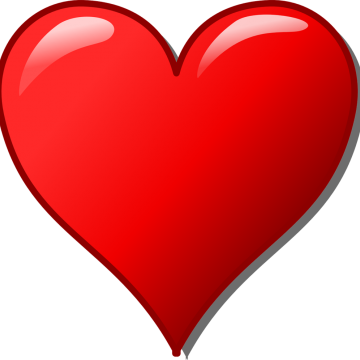 